Richiesta riduzione buono pastoModifica Dati ISEE da Portale Genitori Gentile Genitore,a partire dal giorno 01.09.2024 sarà possibile utilizzare il Portale Genitori per richiedere la riduzione del costo del buono pasto  tramite presentazione della certificazione ISEE  per l’anno scolastico 2024/2025 per il proprio figlio/a e allegare la relativa documentazione.Effettuare la richiestaPer effettuare la richiesta online, accedere al Portale Genitori, entrare nella sezione
Anagrafica > Utente > Dati Pagamento e cliccare su MODIFICA in corrispondenza della voce ISEE.Il requisito necessario per procedere con la richiesta è la presenza di un indirizzo e-mail valido registrato in anagrafica. 
Seguire le indicazioni sul portale per inserire un indirizzo e-mail.Nella pagina che si apre compilare i dati richiesti: 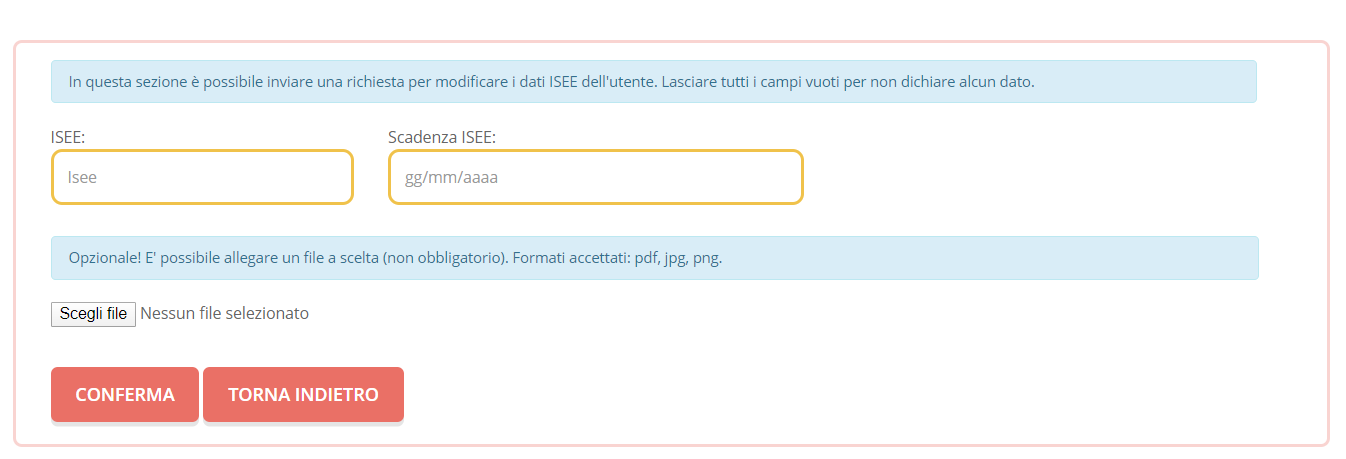 •	valore ISEE•	Scadenza ISEE [formato GG/MM/AAAA]•	Allegato certificazione ISEE e domanda di richiesta riduzione compilata Sarà possibile:Compilare TUTTI i valori ed allegare un file (obbligatorio) e premere Conferma. Lasciare tutti i campi vuoti, allegare un file (obbligatorio) e premere Conferma. Non sarà possibile: Compilare i campi parzialmente Caricare un allegato di un formato non valido (formati validi pdf, jpg, png) Conferma o rifiuto della richiesta da parte del gestore del servizioUna volta inviata la richiesta, l’Ufficio Scuola provvederà al controllo e all’accettazione/rifiuto di essa; in seguito riceverete un’e-mail di conferma o rifiuto.Si potrà verificare inoltre lo stato della propria richiesta dalla sezione Anagrafiche > Stato Richieste.SERVIZIO DI REFEZIONE SCOLASTICA – Abbattimento costo rette a.s. 2024/2025 –SCUOLA INFANZIA E PRIMARIAIl/La sottoscritto/a ……………………………………………………………………………………………………………….….residente a …………………………………………. Via/P.zza ………………………………………………………………….Telefono……………………………………………. E-mail ………………………………………………………….…………..in qualità di genitore o legale rappresentante del/i minore/i (indicare dal  figlio maggiore):frequentante la classe ……………………………..……… della       Scuola dell’Infanzia Statale	      Scuola Primariafrequentante la classe ……………………………..……… della     Scuola dell’Infanzia Statale	      Scuola Primariafrequentante la classe ……………………………..……… della    Scuola dell’Infanzia Statale	      Scuola Primariafrequentante la classe ……………………………..……… della     Scuola dell’Infanzia Statale	      Scuola PrimariaCHIEDELa riduzione del buono pasto per fascia di reddito ISEE inferiore a 25.000,00 Euro per l’anno scolastico 2024/2025E DICHIARADi appartenere alla seguente fascia di reddito ISEE (apporre una X al caso corrispondente):ALLEGA:Fotocopia della carta d’identità Certificazione ISEE	                   Firma	___________________________NOMECOGNOMENOMECOGNOMENOMECOGNOMENOMECOGNOMEDa €A €Costo del buono pastoCosto del buono pasto1° figliofigli successivi0,00 €5.000,00 €esenteEsente5.001,00 €15.000,00 €3,60 €2,95 €15.001,00 €25.000,00 €4,30 €3,70 €